ТТК. Нанесение упрочняющего верхнего слоя (Топпинга) при устройстве бетонных полов в помещениях     
     ТИПОВАЯ ТЕХНОЛОГИЧЕСКАЯ КАРТА (ТТК)НАНЕСЕНИЕ УПРОЧНЯЮЩЕГО ВЕРХНЕГО СЛОЯ (ТОППИНГА) ПРИ УСТРОЙСТВЕ БЕТОННЫХ ПОЛОВ В ПОМЕЩЕНИЯХСписок документовI. ОБЛАСТЬ ПРИМЕНЕНИЯ
1.1. Типовая технологическая карта (именуемая далее по тексту ТТК) - комплексный организационно-технологический документ, разработанный на основе методов научной организации труда для выполнения технологического процесса и определяющий состав производственных операций с применением наиболее современных средств механизации и способов выполнения работ по определённо заданной технологии. ТТК предназначена для использования при разработке Проектов производства работ (ППР), Проектов организации строительства (ПОС) и другой организационно-технологической документации строительными подразделениями. ТТК является составной частью Проектов производства работ (далее по тексту - ППР) и используется в составе ППР согласно МДС 12-81.2007.

1.2. В настоящей ТТК приведены указания по организации и технологии производства работ при нанесении упрочняющего верхнего слоя (топпинга) при устройстве бетонных полов в помещениях.

Определен состав производственных операций, требования к контролю качества и приемке работ, плановая трудоемкость работ, трудовые, производственные и материальные ресурсы, мероприятия по промышленной безопасности и охране труда.

1.3. Нормативной базой для разработки технологических карт являются:

- типовые чертежи;

- строительные нормы и правила (СНиП, СН, СП);

- заводские инструкции и технические условия (ТУ);

- нормы и расценки на строительно-монтажных работы (ГЭСН-2001 ЕНиР);

- производственные нормы расхода материалов (НПРМ);

- местные прогрессивные нормы и расценки, нормы затрат труда, нормы расхода материально-технических ресурсов.

1.4. Цель создания ТК - дать рекомендуемую нормативными документами схему технологического процесса при производстве строительно-монтажных работ по нанесению упрочняющего верхнего слоя (топпинга) при устройстве бетонных полов в помещениях, с целью обеспечения их высокого качества, а также:

- снижения себестоимости работ;

- сокращения продолжительности строительства;

- обеспечения безопасности выполняемых работ;

- организации ритмичной работы;

- рационального использования трудовых ресурсов и машин;

- унификации технологических решений.

1.5. На базе ТТК в составе ППР (как обязательные составляющие Проекта производства работ) разрабатываются Рабочие технологические карты (РТК) на выполнение отдельных видов работ (СНиП 3.01.01-85* "Организация строительного производства") по нанесению упрочняющего верхнего слоя (топпинга) при устройстве бетонных полов в помещениях.

Конструктивные особенности их выполнения решаются в каждом конкретном случае Рабочим проектом. Состав и степень детализации материалов, разрабатываемых в РТК, устанавливаются соответствующей подрядной строительной организацией, исходя из специфики и объема выполняемых работ.

РТК рассматриваются и утверждаются в составе ППР руководителем Генеральной подрядной строительной организации.

1.6. ТТК можно привязать к конкретному объекту и условиям строительства. Этот процесс состоит в уточнении объемов работ, средств механизации, потребности в трудовых и материально-технических ресурсах.

Порядок привязки ТТК к местным условиям:

- рассмотрение материалов карты и выбор искомого варианта;

- проверка соответствия исходных данных (объемов работ, норм времени, марок и типов механизмов, применяемых строительных материалов, состава звена рабочих) принятому варианту;

- корректировка объемов работ в соответствии с избранным вариантом производства работ и конкретным проектным решением;

- пересчёт калькуляции, технико-экономических показателей, потребности в машинах, механизмах, инструментах и материально-технических ресурсах применительно к избранному варианту;

- оформление графической части с конкретной привязкой механизмов, оборудования и приспособлений в соответствии с их фактическими габаритами.

1.7. Типовая технологическая карта разработана для инженерно-технических работников (производителей работ, мастеров, бригадиров) и рабочих, выполняющих работы в III температурной зоне, с целью ознакомления (обучения) их с правилами производства работ по нанесению упрочняющего верхнего слоя (топпинга) при устройстве бетонных полов в помещениях с применением наиболее современных средств механизации, прогрессивных конструкций и материалов, способов выполнения работ.

Технологическая карта разработана на следующие объёмы работ:
II. ОБЩИЕ ПОЛОЖЕНИЯ
2.1. Технологическая карта разработана на комплекс работ по нанесению упрочняющего верхнего слоя (топпинга) при устройстве бетонных полов в помещениях.

2.2. Работы по нанесению упрочняющего верхнего слоя (топпинга) при устройстве бетонных полов в помещениях выполняются в одну смену, продолжительность рабочего времени в течение смены составляет:
 час.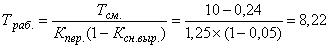 
2.3. В состав работ, выполняемых при нанесении упрочняющего верхнего слоя (топинга) при устройстве бетонных полов в помещениях, входят:

- обработка бетонной поверхности затирочной машиной с диском;

- первое нанесение материала MASTERTOP® на поверхность бетона;

- первая затирка MASTERTOP® затирочной машиной с диском;

- второе нанесение материала MASTERTOP® на поверхность бетона;

- вторая, третья и четвертая затирки MASTERTOP® затирочной машиной с диском;

- первое выглаживание поверхности бетона затирочной машиной с лопастями;

- второе выглаживание поверхности бетона с небольшим увеличением угла атаки лопастей затирочной машины;

- третье и последующие выглаживания с постепенным увеличением угла атаки лопастей до придания поверхности бетона металлического блеска;

- покрытие поверхности пропиткой Ashford Formula.

2.4. Для устройства упрочняющего верхнего слоя (топинга) при устройстве бетонных полов в помещениях в качестве основного материала используется: полимерная пропитка Ashford Formula; готовые к употреблению сухие смеси MASTERTOP®.
2.5. Технологической картой предусмотрено выполнение работ комплексным механизированным звеном в составе: заглаживающая машина LEVEL 60/63 (=630 мм, Р=64 кг); распределительная тележка для топпинга.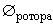 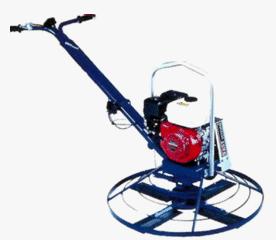 
Рис.1. Заглаживающая машина LEVEL 60/63
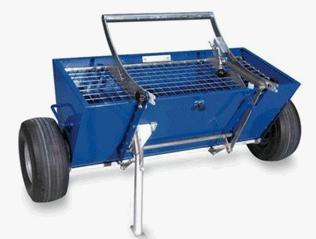 
Рис.2. Распределительная тележка
2.6. Работы по нанесению упрочняющего верхнего слоя (топпинга) при устройстве бетонных полов в помещениях следует выполнять, руководствуясь требованиями следующих нормативных документов:

- СП 48.13330.2011. "Организация строительства. Актуализированная редакция СНиП 12-01-2004";

- СП 126.13330.2012. "Геодезические работы в строительстве. Актуализированная редакция СНиП 3.01.03-84";

- Пособие к СНиП 3.01.03-84. "Производство геодезических работ в строительстве";

- П2-2000 к СНиП 3.03.01-87. "Производство бетонных работ на стройплощадке";

- СП 63.13330.2012 "Бетонные и железобетонные конструкции. Основные положения. Актуализированная редакция СНиП 52-01-2003";

- СНиП 2.03.13-88. "Полы";

- СНиП 3.04.01-87. "Изоляционные и отделочные покрытия";

- В развитие СНиП 3.04.01-87. "Изоляционные и отделочные покрытия. Рекомендации по устройству полов";

- МДС 12-30.2006. "Методические рекомендации по нормам, правилам и приемам выполнения отделочных работ";

- МДС 31-11.2007. "Устройство полов";

- СТО НОСТРОЙ 2.33.14-2011. "Организация строительного производства. Общие положения";

- СТО НОСТРОЙ 2.33.51-2011. "Организация строительного производства. Подготовка и производство строительно-монтажных работ";

- СНиП 12-03-2001. "Безопасность труда в строительстве. Часть 1. Общие требования";

- СНиП 12-04-2002. "Безопасность труда в строительстве. Часть 2. Строительное производство";

- РД 11-02-2006. "Требования к составу и порядку ведения исполнительной документации при строительстве, реконструкции, капитальном ремонте объектов капитального строительства и требования, предъявляемые к актам освидетельствования работ, конструкций, участков сетей инженерно-технического обеспечения";

- РД 11-05-2007. "Порядок ведения общего и (или) специального журнала учета выполнения работ при строительстве, реконструкции, капитальном ремонте объектов капитального строительства";

- МДС 12-29.2006. "Методические рекомендации по разработке и оформлению технологической карты".

III. ОРГАНИЗАЦИЯ И ТЕХНОЛОГИЯ ВЫПОЛНЕНИЯ РАБОТ
3.1. В соответствии с СП 48.13330.2001 "Организация строительства. Актуализированная редакция СНиП 12-01-2004" до начала выполнения строительно-монтажных работ на объекте Подрядчик обязан в установленном порядке получить у Заказчика проектную документацию и разрешение на выполнение строительно-монтажных работ. Выполнение работ без разрешения запрещается.

3.2. До начала производства работ по нанесению упрочняющего верхнего слоя (топпинга) при устройстве бетонных полов в помещениях необходимо провести комплекс организационно-технических мероприятий, в том числе:

- разработать ППР на устройство полов и согласовать его с Генеральным подрядчиком и техническим надзором Заказчика;

- решить основные вопросы, связанные с материально-техническим обеспечением строительства;

- назначить лиц, ответственных за безопасное производство работ, а также их контроль и качество выполнения;

- обеспечить участок утвержденной к производству работ рабочей документацией;

- укомплектовать бригаду отделочников, ознакомить их с проектом и технологией производства работ;

- провести инструктаж членов бригады по технике безопасности;

- установить временные инвентарные бытовые помещения для хранения строительных материалов, инструмента, инвентаря, обогрева рабочих, приёма пищи, сушки и хранения рабочей одежды, санузлов и т.п.;

- подготовить к производству работ машины, механизмы и оборудование и доставить их на объект;

- обеспечить рабочих ручными машинами, инструментами и средствами индивидуальной защиты;

- обеспечить строительную площадку противопожарным инвентарем и средствами сигнализации;

- оградить строительную площадку и выставить предупредительные знаки, освещенные в ночное время;

- обеспечить связь для оперативно-диспетчерского управления производством работ;

- доставить в зону работ необходимые материалы, приспособления, инвентарь;

- установить, смонтировать и опробовать строительные машины, средства механизации работ и оборудование по номенклатуре, предусмотренные РТК или ППР;

- составить акт готовности объекта к производству работ;

- получить у технического надзора Заказчика разрешение на начало производства работ.

3.3. Общие положения
3.3.1. Требования к покрытиям полов условно разделяют на общие, которым должны отвечать все полы, и эксплуатационные.

3.3.2. К общим требованиям относятся:

- износостойкость;

- ровность;

- скользкость;

- безвредность.

Износостойкость покрытия (сравнительная) оценивается по величине истираемости материала покрытия, которая выражается в г/см для каменных материалов.

Ровность пола необходима для ходьбы, хорошего стока воды и технологических жидкостей, очистки от загрязнений, а также обеспечения эстетических качеств покрытия. Ровность покрытия оценивается величиной просвета между 2-метровой рейкой и поверхностью пола. Эта величина зависит от типа покрытий (СНиП 3.04.0…..*-87, табл.25).___________________* Брак оригинала. - Примечание изготовителя базы данных.


Скользкость влияет на безопасность передвижения людей и транспортных средств. Покрытие пола не должно быть скользким.

Безвредность материала покрытия характеризуется отсутствием химических вредных выделений, превышающих допускаемые нормы.

3.3.3. Эксплуатационные требования, которым должны удовлетворять покрытия полов, определяются назначением здания (помещения) и воздействием на полы в процессе эксплуатации. Эксплуатационные воздействия подразделяются на следующие группы:

- механические;

- жидкостные;

- тепловые.

Механические воздействия бывают разного вида и интенсивности. Стойкость покрытий полов к механическим воздействиям оценивается прочностью при сжатии и при изгибе, истираемостью, стойкостью к ударам. Механические нагрузки учитывают при расчете толщины подстилающего слоя и определении толщины покрытия.

Жидкостные воздействия возникают в результате взаимодействия жидкости с материалом пола и интенсивности попадания на него различных жидкостей: воды, растворов кислот или щелочей, веществ животного происхождения (крови, жиров, молока), минеральных масел, органических растворителей (бензина, ацетона и др.).

Тепловые воздействия от горячих предметов и жидкостей при их попадании на пол, от излучения горячих предметов, печей и различного технологического оборудования.

3.3.4. Специальные требования, предъявляемые к покрытиям полов:

- теплоусвоение;

- диэлектричность;

- беспыльность.

Теплоусвоение характеризуется количеством тепла, отнимаемым полом от ног (ступни) человека. Нормативная величина коэффициента теплоусвоения покрытия устанавливается в зависимости от типа зданий и назначения помещений.

Диэлектричность - отсутствие скопления статического электричества.

Беспыльность - полное отсутствие отделения продуктов износа покрытия пола, образующихся при изнашивающих воздействиях от движения пешеходов и транспортных средств (тележек, колясок). Это требование предъявляется к покрытию пола, если запыленность продуктами износа покрытия пола ведет к увеличению значений ПДК пыли, установленной для помещений с учетом их назначения и эксплуатационных требований.

3.3.5. Топпингом называется упрочняющая смесь, предназначенная для обработки верхнего слоя бетонного пола. Топпинг - это сухая смесь, которой обрабатывается верхний слой свежеуложенного бетонного пола, для увеличения прочности бетонного покрытия. Топпинг затирается только в свежий бетон. Необработанный бетонный пол в общественных учреждениях в настоящее время встретить практически невозможно, потому что этот материал очень пыльный и верхний слой очень быстро разрушается. Топпинг помогает предотвратить разрушение и значительно увеличить срок эксплуатации. Данная технология используется повсеместно, поскольку эта сухая упрочняющая смесь имеет невысокую стоимость.

3.3.6. Топпинг - это сухая упрочняющая смесь на основе цемента, модифицированная химическими добавками, армированная кварцевым песком, металлическими опилками или корундом. Марка бетона с использованием топпингов повышается до М800-М1000, износостойкость - в 8 раз, ударостойкость - в 2 раза. Толщина упрочняющего слоя составляет от 2 до 5 мм.

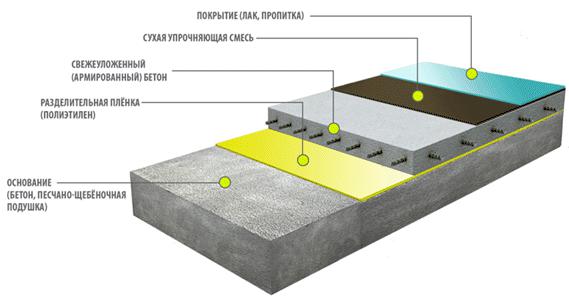 
Рис.3. Схема конструкции бетонного пола с топпингом
3.3.6. Специальные наполнители способствуют повышению степени устойчивости создаваемой поверхности пола к истиранию, позволяя бетонному полу служить долгое время. Топпинг может включать различное количество составных компонентов, например, в более дорогих смесях их число достигает восьми.

- общая площадь пола- S=1000 м